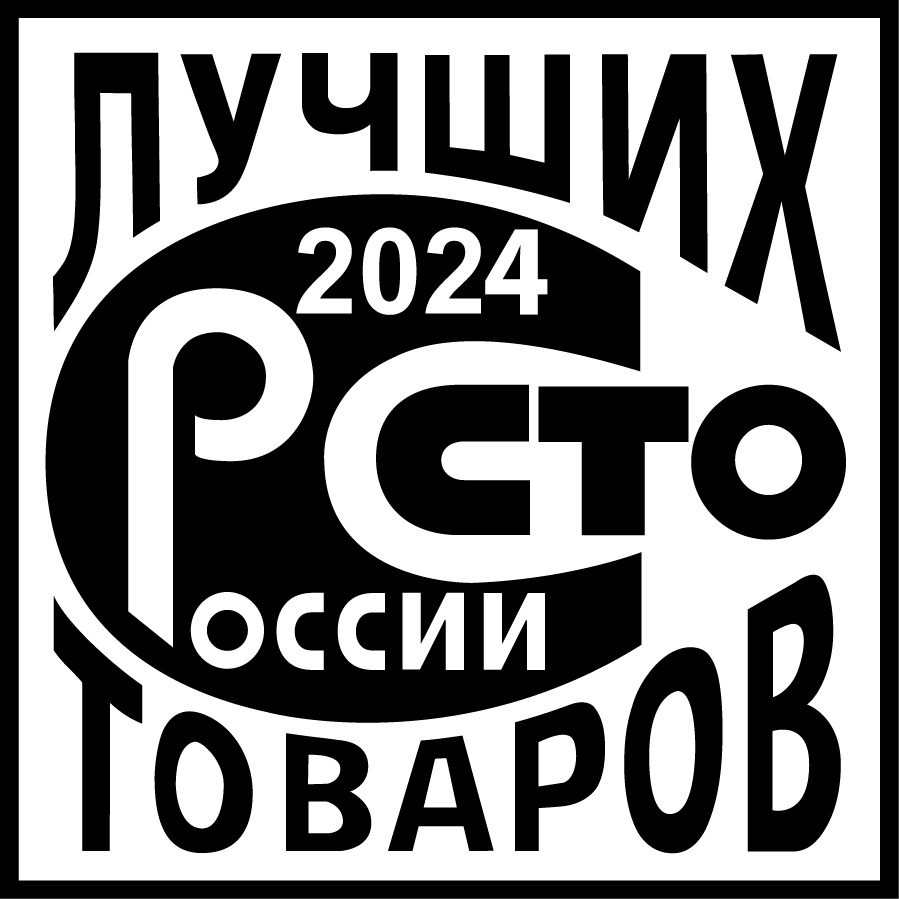 Требования к текстовому материалуДля верстки каталога используется текстовый материал из Регистрационного листа, входящего в состав Анкеты на товар, а именно:Наименование конкурсного товара (номера ГОСТ и ТУ при подготовке материалов для каталога Дирекция переносит в рекламный текст);Полное название предприятия (организационно-правовая форма приводится в каталоге в кратком виде, т.е. ОАО, ЗАО, ФГБУ, ИП и т.п.);Адрес предприятия;Контактные реквизиты предприятия;Информационно-рекламный текст для каталога.Текст включает описание потребительских свойств, преимущества, конкурентоспособность конкурсного товара.Объем текста должен быть НЕ МЕНЕЕ 100, и не более 500 включая пробелы и служебные символы.Если в текстовом материале используются греческие буквы или специальные знаки (например, значок диаметра), пожалуйста, ставьте в скобках после знака его название на русском языке: Ø (диам.), чтобы они не потерялись при считывании информации из анкеты.2. Требования к иллюстративному материалуВ каталоге размещается изображение продукции/услуги или коллаж. При предоставлении большего количества фотографий право их выбора остается за Дирекцией Программы.Состав иллюстративного материала:На фотографии должны быть представлены товары только из ассортиментной группы или каждый товар ассортиментной группы должен быть на отдельной фотографии;УБЕДИТЕЛЬНАЯ ПРОСЬБА: если Вы хотите редактировать свои фотографии сами, доверьте это профессионалам. Если не уверены в своих силах, – доверьте это нам. Сложно работать с фотографией, если она испорчена. Например, при вырезке отдельных объектов из общей фотографии края объекта должны быть аккуратными – не рваными и не зарезанными;Объекты белого цвета желательно размещать на фоне, отличном от белого. Например, бутылки с молоком или водой на белом фоне сливаются с ним.  Форма представления иллюстративного материала:ТОЛЬКО в электронном виде на CD или DVD дисках, флеш-картах в соответствии с требованиями пункта д).  Название файла должно содержать наименование товара.Фотографии маркируются на оборотной стороне наименованием предприятия и конкурсного товара.Электронный вид:Растровое изображение;Формат TIFF (без компрессии);Разрешение не менее 300 dpi;При съемке на цифровой фотоаппарат, на нем должно стоять разрешение не ниже 1200х1800 пикселей;При наличии желательно предоставлять файл в формате PSD с несведенными слоями;Изображение не должно содержать надписей, логотипов ЭЛЕКТРОННЫХ АДРЕСОВ и торговых марок заявленной продукции, не входящих в состав этикеток и т.п., наклеенных на продукцию.НЕ ПРИНИМАЮТСЯ:Фотографии, вставленные в текстовый редактор (например Word, PowerPoint);Видеоматериалы.В целях быстрого контроля качества предоставляемого иллюстративного материала может быть использован размер подготовленного файла:Для формата PSD (PhotoShop):в файле содержится только изображение товара без фона («обтравленное») – минимальный размер файла 4,0 Мb;в файле содержится изображение товара с фоном – минимальный размер файла 4,8 Мb.Для формата TIF, TIFF, JPG минимальный размер файла 4,42 Mb3. Логотипы, торговые маркиЛоготипы и торговые марки, вставленные в текстовый редактор, ксерокопии  НЕ ПРИНИМАЮТСЯ.Векторный вид. Весь текст в изображении должен быть переведен в кривые. Растровый видФормат TIFF (без компрессии).Разрешение не менее 300 dpi.Размер не менее 2 см по меньшей стороне.При наличии желательно предоставлять файл в формате PSD с несведенными слоями. При этом слои, содержащие текст, должны быть растрированы. Критерии отбора иллюстративного материала. Фотографии должны:Ясно отображать товар, представляемый на Конкурс;Если представлена ассортиментная группа (2–4 товара), то они должны быть на ОДНОЙ фотографииБыть правильно скомпонованы, т.е. центральным объектом на них должен быть представленный товар;Четкими (не смазанными);Товар должен быть как можно более крупным, т.к. увеличение изображения товара при обработке фотографии влечет за собой потерю качества изображения этого товара.Затемненные или засвеченные фотографии, с искажением цвета или очень плохого качества не допустимы.Пример отбора фотоматериалов для каталогаПри отборе фотографии (jpg или png) необходимо два раза кликнуть по ней, чтобы она открылась в окне программы просмотровика, изображение должно занимать приблизительно две трети пространства. На рис. 1 фото маленького размера 130 Kb, рис. 2 фото 10 MbРис. 1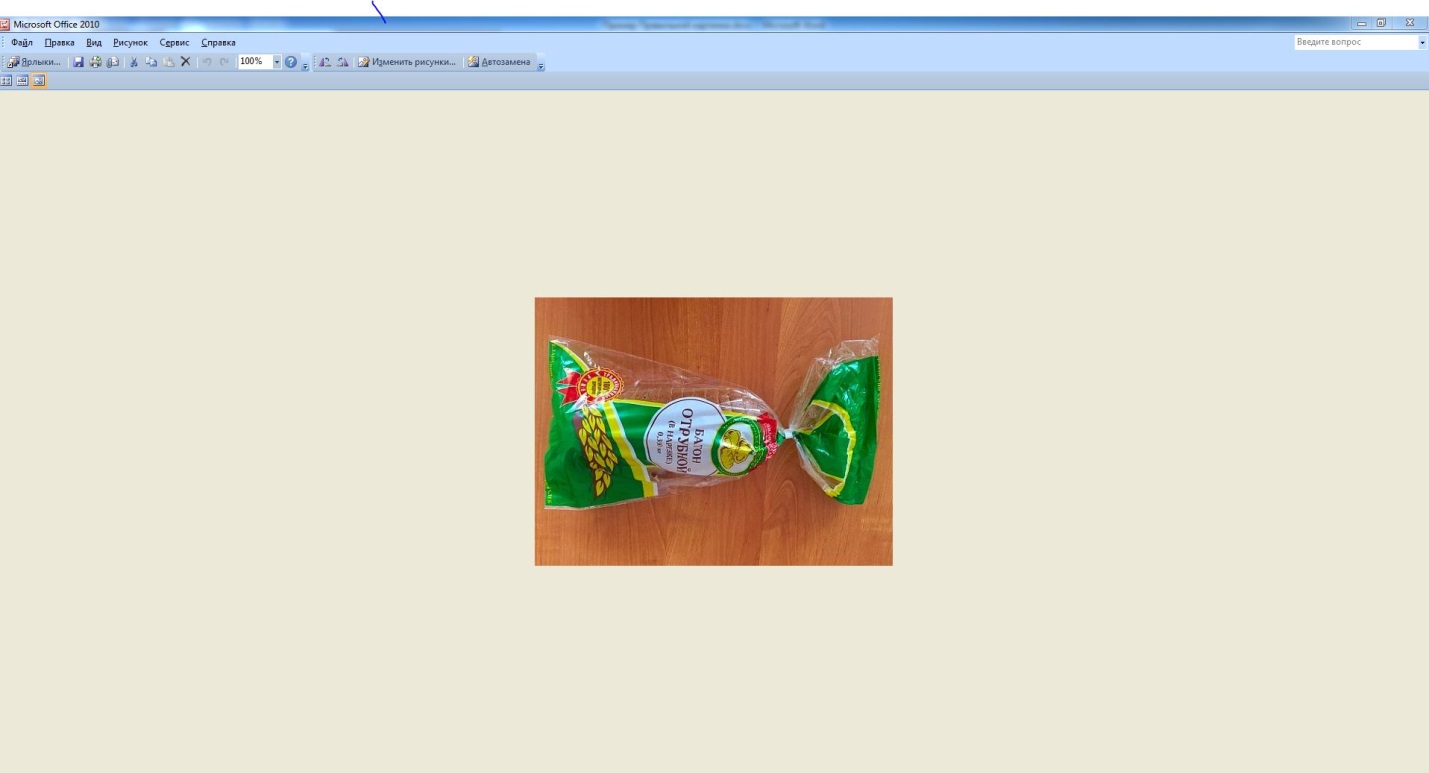 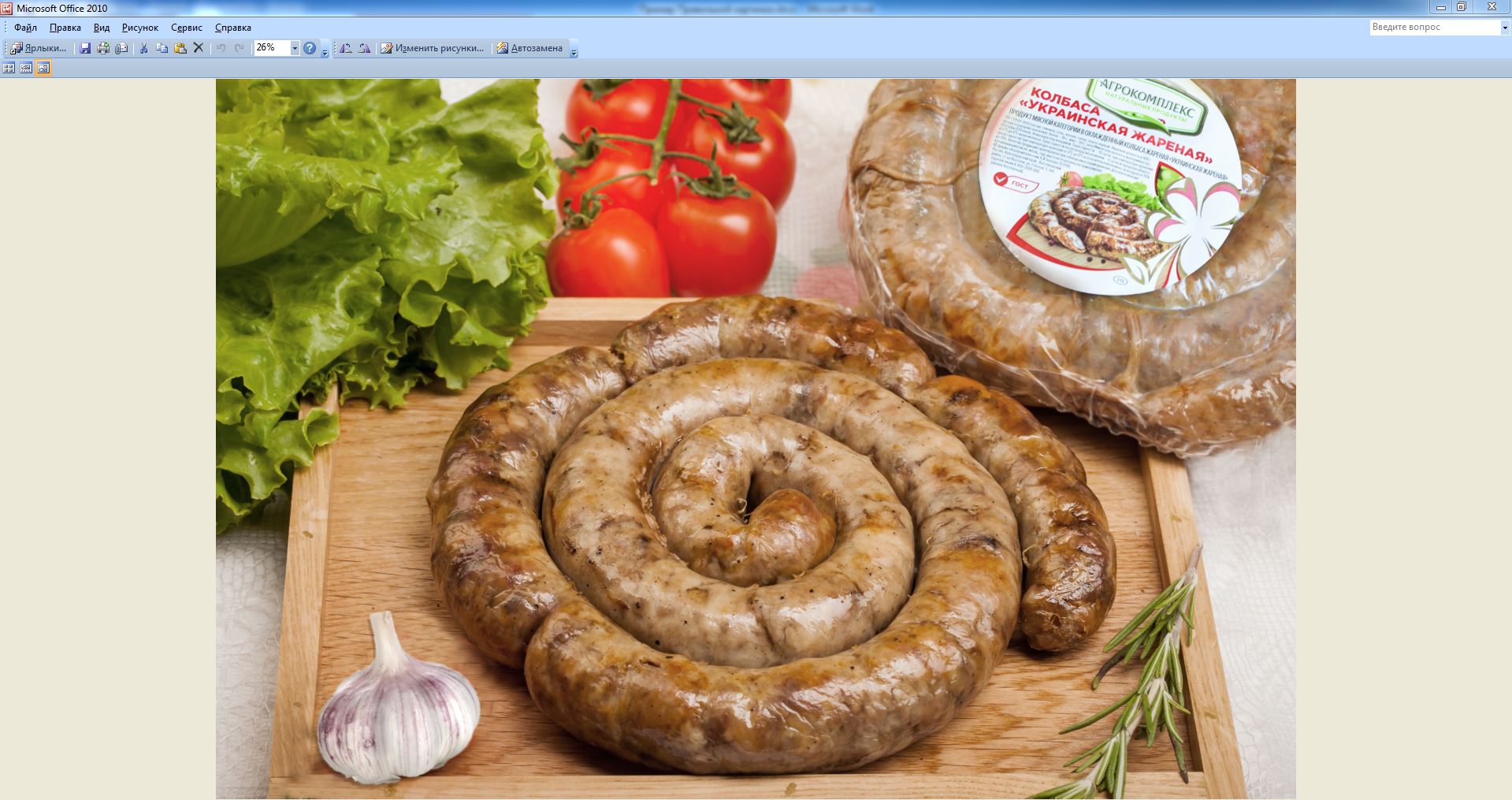 Рис. 2Далее представлен пример (рис. 3) фото при просмотре его в режиме «список» на вашем компьютере с минимальными необходимыми размерами, с расширением tif или psd, когда нет возможности посмотреть ее в просмотровике.При этом на мониторе вы видите физические размеры изображения (длина х высота в пикселях) – на рис. 3 они заключены в красную рамку и электронный «вес» изображения – на рис. 3 он заключен в синюю рамку.Рис. 3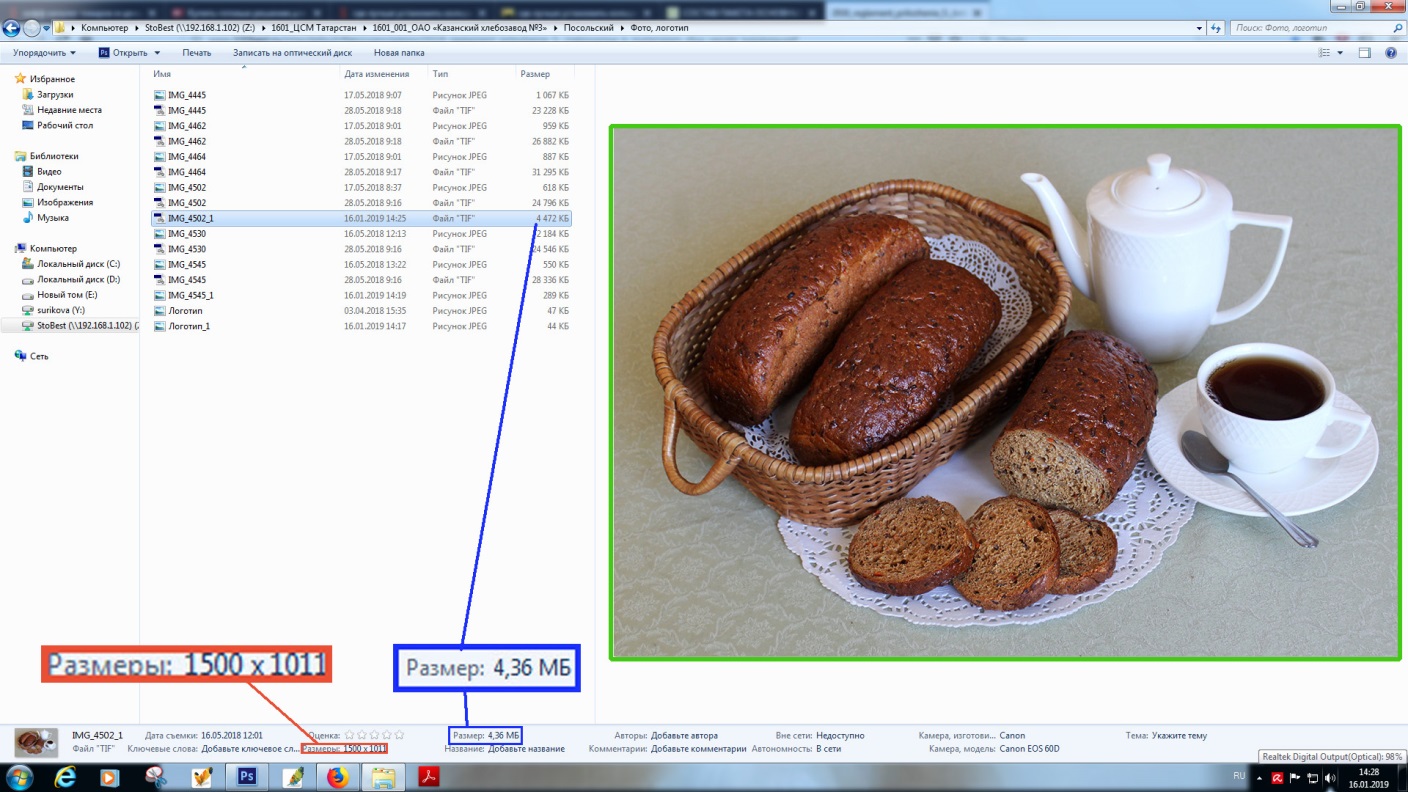 Для полного понимания физических размеров этого фото на рис. 4 представлен ее вид при просмотре в программе PhotoShop где ее размеры составляют 12,7х8,56 см, разрешение 300 пикселей на дюйм эти размеры обведены желтой рамкой.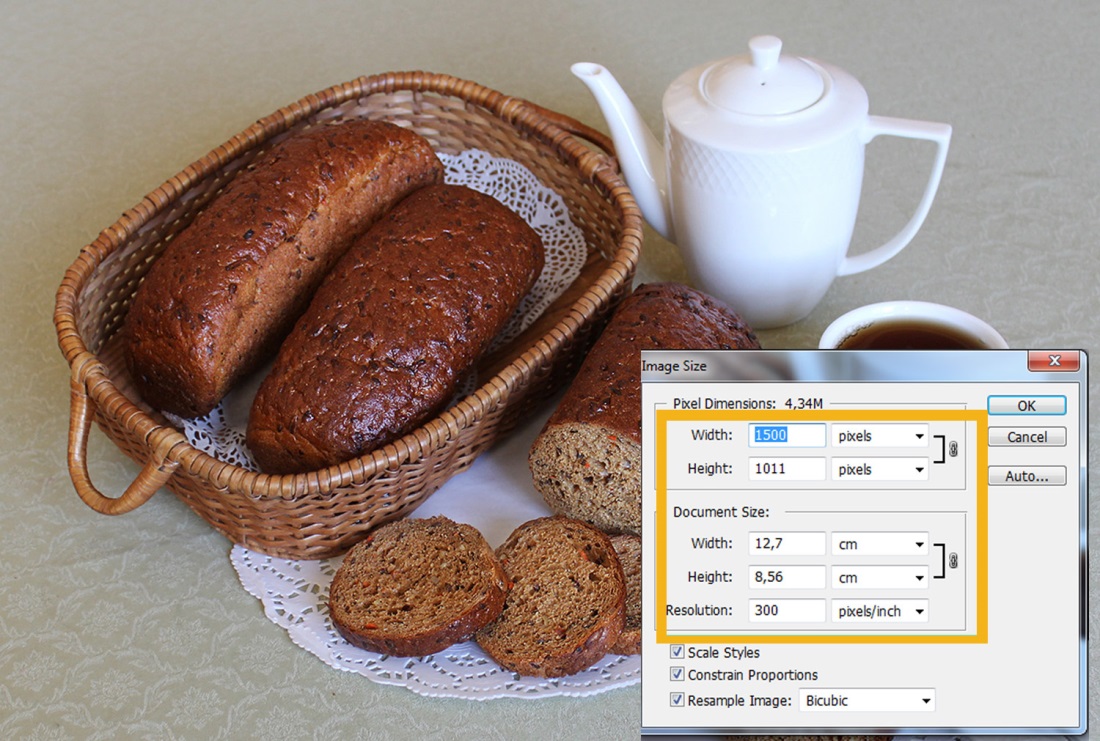 Рис. 4Советы как получить хорошую фотографиюОсвещение:Никогда не фотографируйте «против света»; Фотографируйте объект при хорошем освещении;При съемке в помещении свет должен быть рассеянным (свет из окна, верхнее освещение помещения), а не направленным.Для съемки на улице лучше всего подходит обычный ясный день;Бликующие объекты фотографируйте без вспышки.Композиция и центр:Объект должен быть «в центре внимания»;В окружении фотографируемого объекта не используйте предметы ярче объекта;Не используйте в качестве фона бархатные и мятые ткани;Не используйте в композиции цветочные горшки. Цветы лучше смотрятся в вазе или просто лежащими на поверхности.Если имеется только бумажный вариант фотографии, направляйте именно ее, а не отсканированный вариант.Вниманию Региональных комиссий по качеству!!!Вся информация, представленная предприятиями, записывается региональной комиссией по качеству на один CD или DVD диск или флеш-карту в 2-х экземплярах, в папках по наименованию предприятия. Если у предприятия несколько товаров/услуг, то они записываются 
в одну папку с наименованием предприятия. Важно! Проконтролировать соответствие текстового материала представленным фотографиям заявленной продукции.Будем рады ответить на все вопросы по иллюстративному материалу!Ивашкова Виктория Юрьевна, тел.: (499) 236-35-84 доб. 301Сурикова Галина Ильинична тел.: (499) 236-35-84 доб. 302